ZADÁVACÍ DOKUMENTACE – VÝZVAVeřejná zakázka je zadávána dle zákona č. 134/2016 Sb., o zadávání veřejných zakázek, ve znění pozdějších předpisů (dále jen Zákon)* předpokládaná hodnota obsahuje regulovanou i neregulovanou část ceny elektrické energie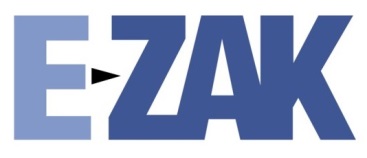 Zakázka je zadávána v certifikovaném elektronickém nástroji E-ZAK, který je dostupný na https://zakazky.brno-stred.cz/.ZÁKLADNÍ INFORMACETato zadávací dokumentace je soubor dokumentů, údajů, požadavků a technických podmínek Zadavatele vymezujících předmět veřejné zakázky v podrobnostech nezbytných pro zpracování nabídek účastníků řízení (dále jen „Zadávací dokumentace“) ve zjednodušeném podlimitním řízení podle Zákona. Tato Zadávací dokumentace je zároveň výzva k podání nabídek ve smyslu § 53 odst. 1 Zákona.Práva, povinnosti či podmínky v této Zadávací dokumentaci neuvedené se řídí Zákonem a jeho prováděcími předpisy:Tato veřejná zakázka je zadávána elektronicky pomocí certifikovaného elektronického nástroje E-ZAK dostupného na: https:// zakazky.brno-stred.cz/.Veškeré úkony včetně předložení dokladů o kvalifikaci, které jsou součástí nabídky, se provádějí elektronicky prostřednictvím elektronického nástroje E-ZAK. Veškerá komunikace, která se týká zadávacího řízení, probíhá rovněž elektronicky prostřednictvím elektronického nástroje E-ZAK.Veškeré podmínky a informace týkající se elektronického nástroje jsou dostupné na:https://zakazky.brno-stred.cz/manual_2/ezak-manual-dodavatele-cdd-pdfDodavatel či účastník řízení je povinen provést registraci či ověření identity přes systém FEN.cz dostupný na: https://fen.cz/#/registrace, viz manuál, str. 9 a násl.Zadavatel zejména upozorňuje, že správce systému FEN.cz si vyhrazuje čas na vyřízení žádosti o registraci či ověření identity uživatele dle manuálu, proto Zadavatel doporučuje dodavateli či účastníkovi, aby registraci či ověření identity provedl s dostatečným časovým předstihem.V případě jakýchkoli otázek týkajících se uživatelského ovládání elektronického nástroje dostupného na výše uvedené webové stránce kontaktujte, prosím, 
Mgr. Adélu Palovskou, e-mail: adela.palovska@qcm.cz. V případě jakýchkoli otázek týkajících se technického nastavení a registrace v systému E-ZAK (FEN/CDD) kontaktujte, prosím, provozovatele elektronického nástroje E-ZAK na e-mailu: podpora@ezak.cz nebo tel. +420 538 702 719.PŘEDMĚT A DRUH VEŘEJNÉ ZAKÁZKYPředmětem zakázky je dodávka elektrické energie a sdružených služeb včetně zajištění distribuce elektřiny a systémových služeb s předpokládaným zahájením plnění od 1. 7. 2022 od 31. 12. 2022, a to v předpokládaném rozsahu 303,64 MWh z hladiny 0,4 kV (NN) v množstvích silové elektřiny a převzetí odpovědnosti za odchylku dodavatelem podle vyhlášky č. 541/2005 Sb., Energetického regulačního úřadu o Pravidlech trhu s elektřinou, zásadách tvorby cen za činnosti operátora trhu s elektřinou a provedení některých dalších ustanovení energetického zákona, ve znění pozdějších předpisů. Podrobněji viz příloha č. 1 – Technické podmínky – Odběrná místa pro dodávku elektrické energie.Zadavatel upozorňuje, že cena dalších doprovodných služeb bude součástí nabídkové ceny. Předpokládaná hodnota veřejné zakázky zahrnuje celkovou cenu za dodávku elektrické energie vč. státem regulovaných složek.Odběr elektrické energie je odhadnut na základě předchozích odběrů. Pro odběrné místo nebude skutečné množství elektrické energie odebrané ve smluvním období nijak limitováno ve smyslu zvýšení/snížení odběru. Zadavatel je oprávněn v průběhu smluvního období rušit stávající a zřizovat nová odběrná místa podle svých potřeb. Dodavatel nebude za zrušené odběry požadovat žádnou kompenzaci. Pro nová odběrná místa zahájí dodavatel neprodleně dodávku elektrické energie za podmínek sjednaných v rámci této veřejné zakázky.Druh veřejné zakázky: Dodávky (§ 14 odst. 1 Zákona)TECHNICKÉ PODMÍNKYZadávací dokumentace obsahuje v souladu se Zákonem technické podmínky. Tyto technické podmínky tvoří přílohu č. 1 Zadávací dokumentace.OBCHODNÍ PODMÍNKYZadávací dokumentace obsahuje v souladu se Zákonem obchodní podmínky.  Obchodní podmínky jsou stanoveny formou návrhu smlouvy. Obchodní podmínky stanovené Zadavatelem pro toto zadávací řízení jsou pro účastníky řízení závazné a nemohou být žádným způsobem měněny. Obchodní podmínky jsou přílohou č. 3 této Zadávací dokumentace.ODPOVĚDNÉ ZADÁVÁNÍZadavatel v souvislosti s § 6 Zákona zvážil možnosti zásady sociálně odpovědného zadávání, environmentálně odpovědného zadávání a inovací, zohlednil možnosti naplnění výše uvedeného předpisu v rámci plnění této veřejné zakázky a požaduje, aby vybraný dodavatel po celou dobu plnění veřejné zakázky dodržoval níže uvedené zásady společensky odpovědného plnění a to aby:zajistil plnění veškerých povinností vyplývajících z právních předpisů České republiky, zejména pak z oblasti pracovněprávních předpisů; zajistil legální zaměstnávání, férové a důstojné pracovní podmínky a odpovídající úroveň bezpečnosti práce pro všechny osoby, které se budou na plnění předmětu této veřejné zakázky, a aby plnění těchto povinností zajistil dodavatel i u svých poddodavatelů,zajistil řádné a včasné plnění finančních závazků svým poddodavatelům, kdy za řádné a včasné plnění se považuje plné uhrazení poddodavatelem vystavených faktur za plnění poskytnutá k plnění veřejné zakázky, a to vždy do 5 pracovních dnů od obdržení platby ze strany Zadavatele za konkrétní plnění.Výše uvedené aspekty sociálně odpovědného zadávání jsou zohledněny v textu závazného vzoru smlouvy (resp. obchodních podmínek) na plnění této veřejné zakázky, která tvoří přílohu č. 3 Zadávací dokumentace.LHŮTY PLNĚNÍPředpokládaný termín zahájení plnění veřejné zakázky: 	1. 7. 2022Předpokládaný termín ukončení plnění veřejné zakázky: 	31. 12. 2022MÍSTO PLNĚNÍ A PROHLÍDKA MÍSTA PLNĚNÍMístem plnění budou odběrná místa Zadavatele, která jsou definována v příloze č. 1 Zadávací dokumentace.Prohlídka místa plnění nebude vzhledem k předmětu veřejné zakázky umožněna.KVALIFIKACEÚvodV souladu s § 39 odst. 4 Zákona je posouzení nabídky předpokladem vítězství účastníka řízení v zadávacím řízení. Zadavatel bude u vybraného dodavatele vždy posuzovat, zda splňuje požadovanou kvalifikaci.Splněním kvalifikace se rozumí:splnění základní způsobilosti stanovené § 74 Zákonasplnění profesní způsobilosti stanovené § 77 odst. 1 a 2 Zákonaprokázání technické kvalifikace dle § 79 Zákona.Prokázání kvalifikace formou čestného prohlášeníV souladu s ustanovením § 53 odst. 4 Zákona umožňuje Zadavatel prokázání splnění kvalifikace za pomoci čestného prohlášení, z jehož obsahu bude zřejmé, že dodavatel kvalifikaci požadovanou Zadavatelem splňuje, pokud dále v textu Zadávací dokumentace není uvedeno odlišně.Zadavatel si může v průběhu zadávacího řízení vyžádat předložení originálů nebo úředně ověřených kopií dokladů o kvalifikaci.Prokázání kvalifikace výpisem ze seznamu kvalifikovaných dodavatelůDodavatel může prokázat kvalifikaci v souladu s § 228 Zákona výpisem ze seznamu kvalifikovaných dodavatelů. Tento výpis nahrazuje prokázání splnění:základní způsobilosti dle § 74 Zákonaprofesní způsobilosti podle § 77 Zákona v tom rozsahu, v jakém údaje ve výpisu ze seznamu kvalifikovaných dodavatelů prokazují splnění kritérií profesní způsobilostiTento výpis nenahrazuje prokázání ekonomické ani technické kvalifikace.Výpis ze seznamu kvalifikovaných dodavatelů nesmí být starší než 3 měsíce k poslednímu dni k prokázání splnění kvalifikace (totožná se lhůtou pro podání nabídek) - § 228 odst. 2 Zákona.Prokázání kvalifikace prostřednictvím certifikátu, který byl vydán v rámci systému certifikovaných dodavatelůDodavatel může prokázat v souladu s § 234 Zákona kvalifikaci certifikátem vydaným v rámci systému certifikovaných dodavatelů.Předloží-li dodavatel veřejnému zadavateli certifikát, který obsahuje náležitosti dle § 239 Zákona a údaje v certifikátu jsou platné nejméně k poslednímu dni lhůty pro prokázání splnění kvalifikace (totožná se lhůtou pro podání nabídek), nahrazuje tento certifikát v rozsahu v něm uvedených údajů prokázání splnění kvalifikace dodavatelem.Základní způsobilostPožadavky na základní způsobilost dodavatele jsou uvedeny v § 74 odst. 1 Zákona.Zadavatel si může v průběhu zadávacího řízení vyžádat předložení originálů nebo úředně ověřených kopií následujících dokladů, které prokazují základní způsobilost:a) výpisu z evidence Rejstříku trestů ve vztahu k § 74 odst. 1 písm. a) Zákona,b) potvrzení příslušného finančního úřadu ve vztahu k § 74 odst. 1 písm. b) Zákona,c) písemného čestného prohlášení ve vztahu ke spotřební dani ve vztahu k §  74 odst. 1 písm. b) Zákona,d) písemného čestného prohlášení ve vztahu k § 74 odst. 1 písm. c) Zákona,e) potvrzení příslušné okresní správy sociálního zabezpečení ve vztahu k § 74 odst. 1 písm. d) Zákona,f) výpisu z obchodního rejstříku, nebo předložením písemného čestného prohlášení v případě, že není v obchodním rejstříku zapsán, ve vztahu k § 74 odst. 1 písm. e) Zákona.Profesní způsobilostProfesní způsobilost je uvedena v § 77 odst. 1 a 2 písm. a) Zákona.Zadavatel si může v průběhu zadávacího řízení vyžádat předložení originálů nebo úředně ověřených kopií následujících dokladů, které prokazují profesní způsobilost:výpisu z obchodního rejstříku nebo jiné obdobné evidence,dokladu, že je oprávněn podnikat v rozsahu odpovídajícímu předmětu veřejné zakázky, pokud jiné právní předpisy takové oprávnění vyžadují – licence pro obchod s elektrickou energií.Technická kvalifikaceV souladu s ustanovením § 79 odst. 2 písm. b) Zákona požaduje Zadavatel uvést a předložit v rámci čestného prohlášení o splnění kvalifikace seznam významných dodávek, poskytnutých dodavatelem za poslední 3 roky před zahájením zadávacího řízení včetně uvedení ceny a doby jejich poskytnutí a identifikace objednatele.V souladu s § 73 odst. 6 Zákona stanovuje toto:Zadavatel požaduje, aby součástí seznamu významných dodávek byly alespoň 3 dodávky ve výši min. 400 MWh za jeden rok plnění.Obsah, forma a členění dokladů o kvalifikaciDodavatel předloží doklady o kvalifikaci v elektronické podobě (jako součást elektronické nabídky) prostřednictvím elektronického nástroje E-ZAK. Čestné prohlášení o splnění kvalifikace je třeba podepsat oprávněnou osobou.Dodavatel může využít vzoru krycího listu a vzoru čestného prohlášení, které jsou součástí přílohy č. 4 Zadávací dokumentace.Pokud zákon nebo Zadavatel vyžaduje předložení dokladu podle právního řádu České republiky, může dodavatel předložit obdobný doklad podle právního řádu státu, ve kterém se tento doklad vydává; tento doklad se předkládá s překladem do českého jazyka. Má-li zadavatel pochybnosti o správnosti překladu, může si vyžádat předložení úředně ověřeného překladu dokladu do českého jazyka tlumočníkem zapsaným do seznamu znalců a tlumočníků. Doklad ve slovenském jazyce a doklad o vzdělání v latinském jazyce se předkládají bez překladu. Pokud se podle příslušného právního řádu požadovaný doklad nevydává, může být nahrazen čestným prohlášením.Zvláštní způsoby prokazování kvalifikaceKvalifikace v případě společné účasti dodavatelůV případě společné účasti dodavatelů prokazuje základní způsobilost a profesní způsobilost podle § 77 odst. 1 Zákona každý dodavatel samostatně – viz § 82 Zákona.Prokázání kvalifikace prostřednictvím jiných osob Dodavatel může prokázat určitou část ekonomické kvalifikace, technické kvalifikace nebo profesní způsobilosti s výjimkou kritéria podle § 77 odst. 1 Zákona požadované Zadavatelem prostřednictvím jiných osob. Dodavatel je v takovém případě povinen Zadavateli předložit:a) doklady prokazující splnění profesní způsobilosti podle § 77 odst. 1 Zákona jinou osobou, b) doklady prokazující splnění chybějící části kvalifikace prostřednictvím jiné osoby, c) doklady o splnění základní způsobilosti podle § 74 Zákona jinou osobou a d) písemný závazek jiné osoby k poskytnutí plnění určeného k plnění veřejné zakázky nebo k poskytnutí věcí nebo práv, s nimiž bude dodavatel oprávněn disponovat v rámci plnění veřejné zakázky, a to alespoň v rozsahu, v jakém jiná osoba prokázala kvalifikaci za dodavatele. Má se za to, že požadavek podle písm. d) je splněn, pokud obsahem písemného závazku jiné osoby je společná a nerozdílná odpovědnost této osoby za plnění veřejné zakázky společně s dodavatelem. NABÍDKA ÚČASTNÍKA ŘÍZENÍPojem nabídkaPod pojmem „nabídka“ se rozumí údaje nebo doklady, které dodavatel podal písemně Zadavateli na základě Zadávací dokumentace, zejména návrh smlouvy podepsaný osobou oprávněnou jednat jménem či za účastníka řízení a další Zadavatelem požadované dokumenty a doklady, zejména doklady, kterými účastník řízení prokazuje kvalifikaci.Forma a podoba nabídkyNabídky Zadavatel požaduje podat v písemné formě, v elektronické podobě (nikoliv listinné) pomocí elektronického nástroje E-ZAK dostupného na https://zakazky.brno-stred.cz/.Veřejná zakázka je na dostupná na adrese:https://zakazky.brno-stred.cz/contract_display_1845.htmlNabídka musí být zpracována v českém nebo slovenském jazyce.Zadavatel důrazně doporučuje, aby nabídka sestávala ze dvou souborů:Kvalifikace.* - obsahuje kvalifikační doklady dle bodu 8 Zadávací dokumentace.Nabídka.* - obsahuje vlastní nabídku a další doklady dle bodu 9 Zadávací dokumentace, mimo kvalifikační doklady dle bodu 8 Zadávací dokumentace.Obsah vlastní nabídkyÚčastník řízení vyplní návrh smlouvy (obchodní podmínky), která je přílohou této Zadávací dokumentace. Účastník řízení do návrhu smlouvy doplní své identifikační údaje a nabídkovou cenu. Nabídkovou cenu uvede v členění na cenu bez DPH, výši DPH a cenu s DPH.Zadavatel požaduje, aby součástí návrhu smlouvy byly následující přílohy:Příloha č. 1 – Technické podmínky – Odběrná místa pro dodávku elektrické energie (účastník řízení přiloží přílohu č. 1 Zadávací dokumentace)příloha č. 2 – Rozpis ceny plnění (účastník řízení vyplní a přiloží přílohu č. 2 Zadávací dokumentace)popřípadě i příloha č. 3 – Smlouva mezi dodavateli v případě společné účasti dodavatelů – Zadavatel požaduje, aby v případě společné nabídky dvou a více dodavatelů obsahovala nabídka smlouvu, která upravuje vzájemná práva a povinnosti dodavatelů. Zadavatel vyžaduje, aby odpovědnost nesli všichni dodavatelé podávající společnou nabídku společně a nerozdílně.Způsob podání nabídky a lhůta pro podání nabídkyNabídky (včetně dokladů, které prokazují kvalifikaci) se podávají pouze elektronicky dle § 103 odst. 1, písm. c) Zákona pomocí elektronického nástroje 
E-ZAK (https://zakazky.brno-stred.cz/).Lhůta pro podání nabídek, která je zároveň lhůtou pro prokázání splnění kvalifikace, v souladu s výzvou k podání nabídky a k prokázání splnění kvalifikace skončí   dne 1. 6. 2022 v 10.00 hodin.POSOUZENÍ A HODNOCENÍ NABÍDKYPosouzení nabídek provede hodnoticí komise, kterou jmenuje Zadavatel. Hodnocení nabídek proběhne za pomoci elektronické aukce.Zadavatel stanovuje základní hodnoticí kritérium – ekonomická výhodnost nabídky (§ 114 Zákona).Zadavatel v rámci ekonomické výhodnosti nabídky bude hodnotit pouze nejnižší nabídkou cenu.Hodnocení nabídek bude provedeno za pomoci elektronické aukce 
(§ 120 a § 121 Zákona), která je součástí elektronického nástroje E-ZAK.Následně budou na základě cen vzešlých z elektronické aukce nabídky seřazeny a bude vybrána ta nejvýhodnější podle základního hodnoticího kritéria pro zadání veřejné zakázky. ELEKTRONICKÁ AUKCETechnické informaceÚčastník řízení je povinen před zahájením vlastní elektronické aukce provést ověření technických prostředků a připojení a seznámit se s ovládáním ve zkušební aukční síni, která bude zpřístupněna od okamžiku odeslání výzvy k účasti v elektronické aukci, a případné problémy ohlásit na kontaktní adrese: QCM, s.r.o., M-Palác, 7. patro, Heršpická 813/5, 639 00 Brno, Mgr. Adéla Palovská (tel.: +420 739 573 346, e-mail: adela.palovska@qcm.cz). Na pozdější technické problémy zjištěné na straně účastníka řízení nebude brán zřetel.Z technického hlediska není možné použít certifikát uložený na USB tokenu nebo jiném technickém zařízení, pokud toto zařízení neumožňuje export privátního klíče ve formátu *.pfx nebo P12.Přístupové údaje pro přihlášení do aukční síně jsou stejné jako přístupové údaje do elektronického nástroje E-ZAK (dostupný na https://zakazky.brno-stred.cz/).Zadavatel upozorňuje, že aukční síň disponuje funkcí automatického odhlášení, pokud je uživatel po delší dobu v průběhu aukce nečinný.Postup při elektronické aukciV den určený Zadavatelem bude všem účastníkům řízení, kteří nebyli z řízení vyloučeni, prostřednictvím elektronického nástroje E-ZAK rozeslána výzva k podání nových aukčních hodnot do elektronické aukce (výzva k účasti v elektronické aukci). Podrobnější informace o průběhu vlastní elektronické aukce budou účastníkům řízení poskytnuty ve výzvě k účasti v elektronické aukci a prostřednictvím elektronického nástroje E-ZAK.Po ukončení elektronické aukce bude elektronickým nástrojem E-ZAK automaticky vygenerován protokol o průběhu elektronické aukce s konečným pořadím jednotlivých účastníků řízení, ve kterém budou uvedeny konečné nabídkové ceny účastníků řízení.Zadavatel si vyhrazuje právo zopakovat elektronickou aukci v následujících případech:Do aukční síně se nepřihlásí žádný účastník řízeníDo aukční síně se přihlásí pouze jeden účastník řízeníNedojde ke snížení nejnižší nabídkové ceny oproti nejnižší nabídkové ceně vzešlé z předběžného hodnocení nabídekV případě snížení nejnižší nabídkové ceny pouze jedním účastníkem řízeníPodmínky snížení nabídkové cenyMinimální krok je 1 % a bude vztažen k předchozí ceně účastníka řízení v rámci cenové položkyÚčastník řízení bude měnit cenu za 1 MWh bez DPH v rámci cenové položkySvou cenovou nabídku může účastník řízení pouze snižovat s ohledem na stanovený minimální krok. Změna cenové nabídky směrem nahoru nebude systémem akceptována. Systém rovněž neakceptuje dorovnání nabídkové ceny s jiným účastníkem řízeníInformace, které budou poskytnuty účastníku řízení v průběhu elektronické aukceV průběhu vlastní aukce účastník řízení uvidí své pořadí a aukční hodnoty nejlepší nabídky.VYSVĚTLENÍ ZADÁVACÍCH PODMÍNEKDodavatel je oprávněn (pomocí elektronického nástroje E-ZAK pro zadávání veřejných zakázek na https://zakazky.brno-stred.cz/) požadovat po Zadavateli vysvětlení zadávacích podmínek. Žádost je nutno doručit ve lhůtě 3 pracovních dnů před uplynutím lhůty, které je stanovena v následujícím odstavci. V opačném případě si Zadavatel vyhrazuje právo žádost o vysvětlení zadávacích podmínek nevyřizovat.Vysvětlení Zadávací dokumentace Zadavatel uveřejní u podlimitní veřejné zakázky nejméně 4 pracovní dny před skončením lhůty pro podání nabídek na profilu zadavatele.Zadavatel může v souladu se Zákonem poskytnout dodavatelům vysvětlení zadávacích podmínek i bez jejich předchozí žádosti, a to pomocí profilu zadavatele.OSTATNÍ PODMÍNKY ZADÁVACÍHO ŘÍZENÍVyloučení variantních řešeníZadavatel předem vylučuje variantní řešení nabídky.Otevírání nabídekV souladu s § 109 odst. 1 Zákona proběhne otevírání nabídek po uplynutí lhůty pro podání nabídek.Vzhledem k tomu, že budou podávány pouze elektronické nabídky (navíc bude zakázka hodnocena za pomocí elektronické aukce), nebude se konat veřejné otevírání nabídek.Zrušení zadávacího řízeníZadavatel je oprávněn zrušit zadávací řízení z důvodů stanovených Zákonem. Za důvod hodný zvláštního zřetele ve smyslu § 127 odst. 2 písm. d) Zákona, pro který nelze na Zadavateli požadovat, aby v zadávacím řízení pokračoval, bude považována mj. absence nabídek s nabídkovou cenou umožňující Zadavateli nepřekročit finanční limit pro danou veřejnou zakázku a absence ekonomicky přijatelných nabídek. Zadavatel si rovněž vyhrazuje právo řízení zrušit za následujících podmínek:Do aukční síně se nepřihlásí žádný účastník řízeníDo aukční síně se přihlásí pouze jeden účastník řízeníNedojde ke snížení nejnižší nabídkové ceny oproti nejnižší nabídkové ceně vzešlé z předběžného hodnocení nabídekV případě snížení nejnižší nabídkové ceny pouze jedním účastníkem řízeníJistotaZadavatel nepožaduje pro zajištění plnění povinností účastníka řízení jistotu.Zadávací lhůta(lhůta, po kterou jsou účastníci řízení nabídkami vázáni)V souladu s § 40 Zákona zadavatel stanovuje zadávací lhůtu (lhůtu, po kterou jsou účastníci řízení svými nabídkami vázáni).Zadávací lhůta začíná běžet okamžikem skončení lhůty pro podání nabídek a činí 90 dní.Doručování Zadavatel si v souladu s § 53 odst. 5 Zákona vyhrazuje právo doručovat oznámení o vyloučení účastníka zadávacího řízení a oznámení o výběru dodavatele uveřejněním na profilu zadavatele. Oznámení se v takovém případě považují za doručená okamžikem uveřejnění.Předložení dokladů vybraného dodavatele, je-li právnickou osobouU vybraného dodavatele, je-li českou právnickou osobou, Zadavatel zjistí údaje o jeho skutečném majiteli podle zákona o některých opatřeních proti legalizaci výnosů z trestné činnosti a financování terorismu (dále jen "skutečný majitel") z evidence údajů o skutečných majitelích podle zákona upravujícího veřejné rejstříky právnických a fyzických osob. Zjištěné údaje Zadavatel uvede v dokumentaci o veřejné zakázce. Pro tyto účely umožní Ministerstvo spravedlnosti Zadavateli dálkový přístup k údajům o skutečném majiteli podle zákona upravujícího veřejné rejstříky právnických a fyzických osob; pro účely výkonu dozoru podle části třinácté hlavy II umožní takový přístup Ministerstvo spravedlnosti také Úřadu pro ochranu hospodářské soutěže. Vybraného dodavatele, je-li zahraniční právnickou osobou, zadavatel ve výzvě vyzve rovněž k předložení výpisu ze zahraniční evidence obdobné evidenci skutečných majitelů nebo, není-li takové evidence, ke sdělení identifikačních údajů všech osob, které jsou jeho skutečným majitelem, a k předložení dokladů, z nichž vyplývá vztah všech osob k dodavateli; těmito doklady jsou zejména: 1. výpis ze zahraniční evidence obdobné veřejnému rejstříku,2. seznam akcionářů,3. rozhodnutí statutárního orgánu o vyplacení podílu na zisku,4. společenská smlouva, zakladatelská listina nebo stanovy.Zadavatel vyloučí vybraného dodavatele je-li českou právnickou osobou, která má skutečného majitele, pokud nebylo možné zjistit údaje o jeho skutečném majiteli z evidence skutečných majitelů; k zápisu zpřístupněnému v evidenci skutečných majitelů po odeslání oznámení o vyloučení dodavatele se nepřihlíží.GDPRZadavatel využil kontaktní údaje z veřejně dostupných zdrojů (obchodní rejstřík, živnostenský rejstřík, databáze „Katalog organizací“ na profilu zadavatele E-ZAK, ARES či veřejné webové stránky). Jde-li o osobní údaje ve smyslu nařízení Evropského parlamentu a Rady (EU) č. 2016/679 (dále jen „GDPR“), Zadavatel je zpracovává pouze za účelem této výzvy na základě čl. 6 odst. 1 písm. f) GDPR (oprávněný zájem spočívá ve vyhledávání vhodných zájemců o veřejnou zakázku). V případě, že dodavatel nebude se zpracováním souhlasit, má právo vznést námitku proti zpracování dle čl. 21 GDPR.Podáním nabídky dojde ke zpracování osobních údajů ve smyslu čl. 6 odst. 1 písm. c) GDPR (zpracování kvůli plnění právní povinnosti). Správce, který vystupuje v roli Zadavatele ve smyslu zákona je dle § 216 odst. 1 citovaného zákona povinen uchovávat dokumentaci o zadávacím řízení. Archivační doba je stanovena jednotně v délce 10 let ode dne ukončení zadávacího řízení nebo od změny závazku ze smlouvy na veřejnou zakázku, pokud jiný právní předpis nestanoví lhůtu delší.Správcem osobních údajů je Statutární město Brno, městská část Brno-střed. Aktuální informace o pověřenci pro ochranu osobních údajů a kontaktní údaje na něj lze najít na webových stránkách Úřadu městské části Brno-střed. Správce nebude předávat osobní údaje do třetích zemí nebo mezinárodních organizací. Více informací je dostupných v Zásadách ochrany osobních údajů na webových stránkách úřadu.Zadávací dokumentaci vypracoval na základě podkladů poskytnutých Zadavatelem administrátor veřejné zakázky společnost QCM, s.r.o., se sídlem Heršpická 813/5, 639 00 Brno, zapsaná v obchodním rejstříku, spisová značka C 40722 vedená u Krajského soudu v Brně, IČO 26262525, s výjimkou přílohy č. 1 Zadávací dokumentace, která byla vypracována přímo Zadavatelem.PŘÍLOHYPříloha č. 1 – Technické podmínky – Seznam odběrných míst pro dodávku elektrické energiePříloha č. 2 – Rozpis ceny plněníPříloha č. 3 – Obchodní podmínky formou návrhu smlouvyPříloha č. 4 – Vzory ke zpracování dokladů o kvalifikaci a nabídkyVeřejná zakázkaDodávka elektrické energie pro odběrná místa ÚMČ Brno-střed pro období od 1. 7. 2022 do 31. 12. 2022Druh zadávacího řízeníZjednodušené podlimitní řízeníDruh zakázkyDodávkyPředpokládaná hodnota zakázky3.300.000 Kč bez DPH *Adresa profilu zadavatelehttps://zakazky.brno-stred.cz/profile_display_2.htmlDatum zahájení řízení16. 5. 2022Zadavatel:Statutární město Brnoměstská část Brno-středDominikánská 2601 69 BrnoZastoupení podle § 43 Zákona:QCM, s.r.o. se sídlem Heršpická 813/5, 639 00 Brnozapsaná v obchodním rejstříku spisová značka C 40722 vedená u Krajského soudu v Brně IČO: 44992785IČO: 26262525Vyhláška č. 260/2016 Sb.Vyhláška č. 248/2016 Sb.Nařízení vlády č. 173/2016 Sb.Vyhláška č. 169/2016 Sb.Vyhláška č. 170/2016 Sb.Vyhláška č. 168/2016 Sb.Nařízení vlády č. 172/2016 Sb.Nařízení vlády č. 172/2016 Sb.Klasifikace předmětu veřejné zakázky je vymezena CPV kódemKlasifikace předmětu veřejné zakázky je vymezena CPV kódemElektrická energie09310000-5Zadavatel:Statutární město Brnoměstská část Brno-středDominikánská 2601 69 BrnoPodpis:Mgr. Adéla Palovská, QCM, s.r.o.podepsáno elektronicky na základě plné moci